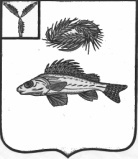 АДМИНИСТРАЦИЯЕРШОВСКОГО МУНИЦИПАЛЬНОГО РАЙОНА САРАТОВСКОЙ ОБЛАСТИПОСТАНОВЛЕНИЕот__15.03.2023________  № __206___ г. ЕршовРуководствуясь частью 1.1 статьи 10 Федерального закона от 09.02.2009 № 8-ФЗ «Об обеспечении доступа к информации о деятельности государственных органов и органов местного самоуправления», руководствуясь Уставом Ершовского муниципального района Саратовской области,  учитывая особенности сферы деятельности подведомственных организаций администрации муниципального района, администрация Ершовского муниципального района Саратовской области ПОСТАНОВЛЯЕТ: 	1. Изложить приложение к постановлению администрации Ершовского муниципального района от 27.02.2023 №152 «Об утверждении перечня организаций, подведомственных администрации муниципального района (муниципального образования), которые могут не создавать официальные страницы для размещения информации о своей деятельности в сети «Интернет»»в новой редакции согласно приложению к настоящему постановлению.	2. Отделу по информатизации администрации Ершовского муниципального района разместить настоящее  постановление на официальном сайте администрации ЕМР в сети «Интернет».Глава Ершовского муниципального района         	              С. А. ЗубрицкаяПеречень организаций, подведомственных администрации Ершовского муниципального района Саратовской области, которые могут не создавать официальные страницы для размещения информации о своей деятельности в сети «Интернет»О внесении дополнений в постановление администрацииЕршовского МР от 27.02.2023 №152Приложение к постановлению администрации Ершовского  муниципального района от__15.03.2023    № __206___№ТИП№_2023ПринадлежностьНаименование лкоИННОГРН1МСУ24491Администрация Ершовского МРФинансовое управление администрации Ершовского МР641300404710264007025032МСУ24513Администрация Ершовского МРКонтрольно-счетная комиссия Ершовского  МР641300942211364130001403МСУ24522Администрация Ершовского МРМку "информационно-методический центр образования Ершовского МР"641301041011964510024834МСУ24542Администрация Ершовского МРМуниципальное учреждение "централизованная бухгалтерия образовательных учреждений Ершовского МР"641352324310864130002555МСУ24543Администрация Ершовского МРМуниципальное учреждение "Централизованная бухгалтерия Ершовского МР"641352327510864130003216МСУ24546Администрация Ершовского МРМуниципальное унитарное предприятие "городской рынок"641300384710264007029007МСУ24547Администрация Ершовского МРУправление социальной защиты населения администрации объединенного муниципального образования Ершовского района саратовской области641300420910264007084328МСУ24548Администрация Ершовского МРМуниципальное общеобразовательное учреждение "Средняя общеобразовательная школа с. Краснянка Ершовского района Саратовской области"641300833010264007037579МСУ24549Администрация Ершовского МРСовет рефлекторского муниципального образования Ершовского района Саратовской области6413522264105641130558710МСУ24550Администрация Ершовского МРАдминистрация Рефлекторского муниципального образования Ершовского района Саратовской области64135224191056411309790